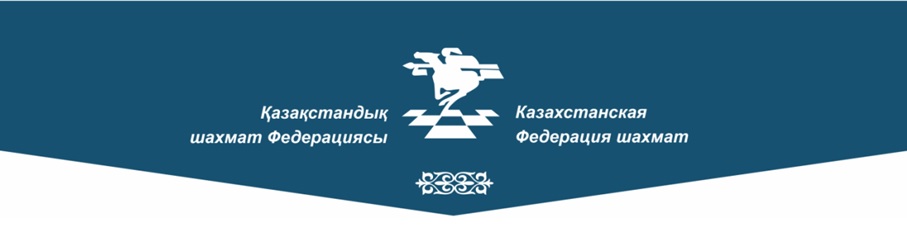 Заявитель: ________________________________________________ Наименование турнира: _______________________________________________________E-mail: ________________________________________________________________Мобильный телефон: ________________________________________________________________Ответчик: __________________________________________________ Краткое описание фактов ___________________________________________________________________________________________________________________________________________________________________________________________________________________________________________________________________________________________________________________________________________________________________________________________________________________________Результаты проверки «движка»: ________________________________________________________________________________________________________________________________________________________Дата: Подпись заявителя: